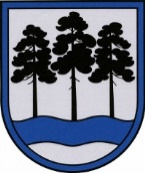 OGRES  NOVADA  PAŠVALDĪBAReģ.Nr.90000024455, Brīvības iela 33, Ogre, Ogres nov., LV-5001tālrunis 65071160, e-pasts: ogredome@ogresnovads.lv, www.ogresnovads.lv PAŠVALDĪBAS DOMES SĒDES PROTOKOLA IZRAKSTS3.Par detālplānojuma izstrādes uzsākšanu zemes vienībai Bulstrumu ielā 14 un Bulstrumu ielā 16, Ikšķilē, Ogres nov. 2021.gada 30.novembrī Ogres novada pašvaldībā (turpmāk – Pašvaldība) saņemts nekustamo īpašumu Bulstrumu ielā 14, Ikšķilē, Ogres nov., kadastra Nr. 7494 012 1074, un Bulstrumu ielā 16, Ikšķilē, Ogres nov., kadastra Nr.7494 012 0423, īpašnieka J.L. iesniegums (reģistrēts Pašvaldībā ar Nr. 2-4.2/2653) ar lūgumu izsniegt atļauju un tehniskos noteikumus detālplānojuma izstrādei minētajiem nekustamajiem īpašumiem. Zemes vienības plānots sadalīt un attīstīt individuālajai dzīvojamajai apbūvei. Saskaņā ar Ikšķiles pilsētas zemesgrāmatas nodalījumu Nr.100000165578 nekustamais īpašums Bulstrumu ielā 14, Ikšķilē, Ogres nov., kadastra Nr. 7494 012 1074, sastāv no zemes vienības ar kadastra apzīmējumu 7494 012 1074 (turpmāk – Zemes vienība Nr.1). Īpašumtiesības uz minēto nekustamo īpašumu ir nostiprinātas uz J.L. vārda. Saskaņā ar Ikšķiles pilsētas zemesgrāmatas nodalījumu Nr.100000161335 nekustamais īpašums Bulstrumu ielā 16, Ikšķilē, Ogres nov., kadastra Nr. 7494 012 0423, sastāv no zemes vienības ar kadastra apzīmējumu 7494 012 0423 (turpmāk – Zemes vienība Nr.2). Īpašumtiesības uz šo nekustamo īpašumu ir nostiprinātas uz J.L vārda. Saskaņā ar Ikšķiles novada pašvaldības 2021.gada 27.janvāra saistošo noteikumu Nr.2/2021 „Ikšķiles novada teritorijas plānojuma teritorijas izmantošanas un apbūves noteikumi un grafiskā daļa” (turpmāk – SN2/2021) Ikšķiles pilsētas funkcionālā zonējuma karti Zemes vienībai Nr.1 un Zemes vienībai Nr.2 noteikta funkcionālā zona Savrupmāju apbūves teritorija (DzS). Atbilstoši SN2/2021 Teritorijas izmantošanas un apbūves noteikumu (turpmāk – TIAN) 148.punktam minēto funkcionālo zonu nosaka, lai nodrošinātu mājokļa funkciju savrupam dzīvesveidam, paredzot atbilstošu infrastruktūru, un kuras galvenais izmantošanas veids ir savrupmāju apbūve vai vasarnīcu apbūve. Saskaņā ar SN2/2021 TIAN 158.punktu minimālā jaunizveidojamas zemes vienības platība ir 1 200 m2. Atbilstoši Teritorijas attīstības plānošanas likuma (turpmāk – Likums) 28.panta pirmajai daļai detālplānojumā atbilstoši mēroga noteiktībai detalizē un konkretizē teritorijas plānojumā noteiktajā funkcionālajā zonējumā paredzētos teritorijas izmantošanas veidus un aprobežojumus, nosakot prasības katras zemes vienības teritorijas izmantošanai un apbūvei. Likuma 28.panta trešā daļa nosaka, ka detālplānojumu izstrādā pirms jaunas būvniecības uzsākšanas vai zemes vienību sadalīšanas, ja tas rada nepieciešamību pēc kompleksiem risinājumiem un ja normatīvajos aktos nav noteikts citādi. Saskaņā ar Ministru kabineta 2014.gada 14.oktobra noteikumu Nr.628 „Noteikumi par pašvaldību teritorijas attīstības plānošanas dokumentiem” 39.2.apakšpunktu detālplānojumu izstrādā, ja plānota jaunu zemes vienību izveide un piekļuves nodrošināšanai jaunizveidotajām zemes vienībām nepieciešams izveidot jaunas ielas.Ņemot vērā minēto, Pašvaldība secina, ka Iesniedzējas attīstības priekšlikums atbilst SN2/2021 un teritorijas attīstības plānošanas jomu regulējošajiem normatīvajiem aktiem un līdz ar to jāatļauj detālplānojuma izstrāde.Ņemot vērā minēto, kā arī pamatojoties uz Teritorijas attīstības plānošanas likuma 28.pantu, Ministru kabineta 2014.gada 14.oktobra noteikumu Nr.628 “Noteikumi par pašvaldību teritorijas attīstības plānošanas dokumentiem” 96. un 98.punktu, balsojot: ar 21 balsi "Par" (Andris Krauja, Artūrs Mangulis, Atvars Lakstīgala, Dace Kļaviņa, Dace Māliņa, Dace Nikolaisone, Dainis Širovs, Dzirkstīte Žindiga, Edgars Gribusts, Egils Helmanis, Gints Sīviņš, Ilmārs Zemnieks, Indulis Trapiņš, Jānis Iklāvs, Jānis Kaijaks, Jānis Lūsis, Jānis Siliņš, Linards Liberts, Pāvels Kotāns, Raivis Ūzuls, Valentīns Špēlis), "Pret" – nav, "Atturas" – nav,Ogres novada pašvaldības dome NOLEMJ:Atļaut uzsākt detālplānojuma zemes vienībai Bulstrumu ielā 14, Ikšķilē, Ogres nov., kadastra apzīmējums 7494 012 1074, un Bulstrumu ielā 16, Ikšķilē, Ogres nov., kadastra apzīmējums 7494 012 0423, (turpmāk – Detālplānojums) izstrādi. Apstiprināt Detālplānojuma izstrādes darba uzdevumu saskaņā ar 1.pielikumu. Apstiprināt par Detālplānojuma izstrādes vadītāju Ogres novada pašvaldības (turpmāk – Pašvaldība) Centrālās administrācijas Attīstības un plānošanas nodaļas telpisko plānotāju. Noslēgt starp Pašvaldību un Detālplānojuma izstrādes ierosinātāju J.L. līgumu par Detālplānojuma izstrādi un finansēšanu saskaņā ar 2. pielikumu sešu nedēļu laikā pēc lēmuma stāšanās spēkā.Noteikt, ka šis lēmums zaudē spēku, ja netiek izpildīts tā 4.punkts. Uzdot Pašvaldības Centrālās administrācijas Attīstības un plānošanas nodaļas telpiskajam plānotajam: 6.1. piecu darbdienu laikā pēc šī lēmuma stāšanās spēkā nodrošināt paziņojuma par Detālplānojuma izstrādes uzsākšanu un šī lēmuma ievietošanu Teritorijas attīstības plānošanas informācijas sistēmā, kā arī publicēšanu Pašvaldības interneta vietnē;6.2. nodrošināt šā lēmuma 6.1.punktā minētā paziņojuma publicēšanu Pašvaldības informatīvā izdevuma tuvākajā numurā.  6.3. četru nedēļu laikā pēc lēmuma spēkā stāšanās nodrošināt Ministru kabineta 2014.gada 14.oktobra noteikumu Nr.628 “Noteikumi par pašvaldību teritorijas attīstības plānošanas dokumentiem” 105.punktā minētā paziņojuma nosūtīšanu nekustamo īpašumu īpašniekiem, kuru īpašumā (valdījumā) esošie nekustamie īpašumi robežojas ar Detālplānojuma teritoriju. Kontroli par lēmuma izpildi uzdot Pašvaldības izpilddirektoram.(Sēdes vadītāja,domes priekšsēdētāja E.Helmaņa paraksts)Ogrē, Brīvības ielā 33Nr.22022.gada 27.janvārī 